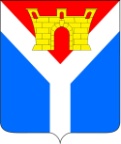 АДМИНИСТРАЦИЯУСТЬ-ЛАБИНСКОГО ГОРОДСКОГО ПОСЕЛЕНИЯУСТЬ-ЛАБИНСКОГО РАЙОНАП О С Т А Н О В Л Е Н И Еот 18.12.2023							                              № 1145г. Усть-ЛабинскОб ограничении дорожного движения транспортных средств по улице Ленина (на перекрестках с улицами Мира, Коммунистической,                       Д. Бедного, Островского, Советской) в городе Усть-ЛабинскеВ соответствии с Федеральным законом от 10 декабря 1995 г. № 196-ФЗ «О безопасности дорожного движения», руководствуясь статьями 7, 14 Федерального закона от 6 октября 2003 г. № 131-ФЗ «Об общих принципах организации местного самоуправления в Российской Федерации, в целях обеспечения безопасности дорожного движения в период проведения праздника «Большой съезд Дедов Морозов» в городе Усть-Лабинске, п о с т а н о в л я ю:	1. Временно 22 декабря  2023 года с 13-30 до 15-00 часов:	ограничить движение автомобильного транспорта по ул. Ленина (на перегоне  от  ул. Советской до ул. Мира);	ограничить выезд на ул. Ленина - с ул. Мира, ул. Коммунистической,                ул. Д. Бедного, ул. Островского, ул. Советская.	2. Рекомендовать начальнику отдела Министерства внутренних дел России по Усть-Лабинскому району Пачкову Г.А.: 	выполнить мероприятия по ограничению движения автомобильного транспорта 22 декабря 2023 года и обеспечить контроль соблюдения Правил дорожного движения;	обеспечить охрану правопорядка в местах проведения мероприятия, с учётом требований антитеррористических мероприятий при проведении массовых зрелищных мероприятий в условиях скопления большого количества людей на ограниченных территориях.	3. Рекомендовать индивидуальному предпринимателю Санькову А.В.          22 декабря 2023 года изменить маршруты движения автомобильного маршрутного транспорта по ул. Ленина города Усть-Лабинска с учётом введённых в этот день ограничений движения автомобильного транспорта.4. Отделу по общим и организационным вопросам администрации 
Усть-Лабинского городского поселения Усть-Лабинского района               (Владимирова М.А.) обнародовать настоящее постановление на официальном сайте администрации Усть-Лабинского городского поселения   Усть-Лабинского района в  информационно - телекоммуникационной сети «Интернет».5. Контроль за выполнением настоящего постановления возложить 
на исполняющего обязанности заместителя главы Усть-Лабинского городского поселения  Усть-Лабинского района Щемелинина И.В.6. Постановление вступает в силу после официального обнародования.Глава Усть-Лабинского городского поселенияУсть-Лабинского района                                                                     Д.Н. Смирнов